	                         Adresa: Ljubomira Stojanovića 38a, lokal br. 1, 11108 Beograd, Srbija,             	                     Poštanski adresni kod (PAK): 136912, Telefon: +381 (0)11 2681-732            	                      Račun br: 145-18109-65 Expobank, PIB: 101287724, Mat.br: 07057717                             Web site: http://www.atletskisavezbeograda.com                                E-mail: atletskisavezbeograda@gmail.comATLETSKIM KLUBOVIMA BEOGRADARASPISPROLEĆNO PRVENSTVO BEOGRADA ZA ATLETSKE ŠKOLE A, B i CSUBOTAPRELIMINARNA SATNICA AŠ – C PRELIMINARNA SATNICA AŠ – BNEDELJAPRELIMINARNA SATNICA AŠ – A Pravo učešća imaju samo registrovani takmičari atletskih klubova, članova ASB, sa urednim (važećim) lekarskim pregledom. Klubovi treba unapred da delegiraju službeno lice i po dva trenera koji će brinuti o svojim takmičarima na stazi i na taj način pomognu sudijama da realizuju takmičenje.Prijave slati preko online sistema Open Track, najkasnije do četvrtka, 04.05.2022. do 17:00 časova.Sve ostale prijave mogu biti prihvaćene samo kao prijave na licu mesta, uz plaćanje od strane kluba.Obezbeđeno je elektronsko merenje vremena. Troje prvoplasiranih takmičari/ke biće nagrađeni diplomom i medalјom,  Startnina se ne naplaćuje, osim u slučaju prijave na licu mesta. Prijava na licu mesta iznosi 600,00 din. i realizuje je klub isključivo uplatom na račun ASB br. 145-18109-65 Expobank. Za neopravdano nenastupanje prijavlјenih takmičara biće primenjena kažnjavanja u skladu sa Propozicijama ASB.Za sve dodatne informacije možete se obratiti Komesaru takmičenja ASB na telefon: 064/138.46.04ATLETSKI SAVEZ BEOGRADA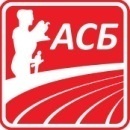 Organizator:Atletski savez BeogradaMesto:Atletski stadion „ATLETSKA DVORANA“, Bul. oslobođenja 54, BeogradDatum:Subota, 06. maj 2023. (AŠ B i C) i nedelja, 07. maj 2023. (AŠ A)Početak:Subota u 10:00 (AŠ C) i 12:00 (AŠ B),    nedelja u 11:30 (AŠ A)Pravo učešća:Atletske škole B (2014, 2015.) i C (2016. i mlađi/e) i A (2012,  2013.) Discipline:AŠ „B“: 50m, 50m prepone (broj prepona-5; visina prepona 50cm; rastojanje do prve prepone-11m; rastojanje između prepona-6m), 150m, vis, dalј iz prostora, bacanje vorteksa i bacanje medicinke 1 kg.AŠ „C“: 50m, 50m prepone (broj prepona-5; visina prepona-25cm; rastojanje do prve prepone-11m; rastojanje između prepona-6m),  dalј iz prostora i bacanje vorteksa.AŠ „A“: 50m, 50m prepone, (broj prepona-5; visina prepona 50cm; rastojanje do prve prepone-11m; rastojanje između prepona-6,5 m), 150m, vis, dalј iz prostora, bacanje vorteksa, bacanje medicinke 1 kg i štafeta 5 x 80 m.Takmičari/ke u disciplinama skok u dalј  iz prostora, bacanje vorteksa i bacanje medicinke 1kg imaju pravo na tri pokušaja.Takmičari imaju pravo nastupa u jednoj disciplini.Svi startovi su iz visokog starta (bez blokova).Učešće u sprintericama nije dozvolјeno.10.0050 m prepone 	/Ž/Finale po grupama dalј iz prostora     /M/ vorteks         /Ž/10.1550 m prepone 	/M/Finale po grupama10.3050 m		/Ž/Finale po grupama10,45 dalј iz prostora     /Ž/ vorteks         /M/11.0050 m		/M/Finale po grupama12.0050 m		/Ž/Finale po grupama vis /Ž/   dalј iz prostora     /M/ vorteks      /Ž/12.2550 m		/M/Finale po grupama medicinka /M/12.5050 m prepone 	/Ž/Finale po grupama13.0550 m prepone 	/M/Finale po grupama vis /M/   dalј iz prostora     /Ž/ vorteks     /M/13.20150m		/Ž/Finale po grupama medicinka /Ž/13.50150m		/M/Finale po grupama11.30 50 m	           /Ž/Finale po grupamavis       /Ž/ dalј iz prostora       /M/ vorteks       /Ž/11.55 50 m	           /M/Finale po grupama medicinka  /M/12.20 50 m prepone   /Ž/Finale po grupama12.35 50 m prepone  /M/Finale po grupamavis      /M/   dalј iz prostora       /Ž/ vorteks      /M/12.50 150m	           /Ž/Finale po grupama medicinka  /Ž/13.15 150m	           /M/Finale po grupama13.40 5 x 80m	           /Ž/Finale po grupama13.55 5 x 80m	           /M/Finale po grupama